     ҠАРАР                                                                         РЕШЕНИЕСовета сельского поселения Урманский сельсовет муниципальногорайона Иглинский район Республики Башкортостан 28 созываО порядке учета предложений по проекту решения Совета сельского поселения Урманский  сельсовет муниципального района Иглинский район Республики Башкортостан  «О внесении изменений и дополнений в Устав сельского поселения Урманский сельсовет муниципального района Иглинский район Республики Башкортостан»В соответствии с частью 4 статьи 44 Федерального закона № 131-ФЗ от 06.10.2003г «Об общих принципах организации местного самоуправления в Российской Федерации», Совет сельского поселения Урманский сельсовет муниципального района Иглинский район решил:Утвердить Порядок учета предложений по проекту решения «О внесении изменений и дополнений в Устав сельского поселения Урманский сельсовет муниципального района Иглинский район Республики Башкортостан», а также участия граждан в его обсуждении (прилагается).Обнародовать настоящее решение на информационном стенде администрации сельского поселения Урманский сельсовет.Контроль за исполнением настоящего решения возложить на Постоянную комиссию Совета по соблюдению Регламента Совета, статусу и этике депутата (председатель Долгов Ю.А.)  Глава сельского поселения:                                                             Р.Б.Калкаманов09 октября 2020 г.         № 106Приложение
к решению Совета СП Урманский
сельсовет муниципального района							Иглинский район РБ							№106 от  09 октября 2020г.ПОРЯДОКучета предложений по проекту решения Совета сельского поселения Урманский  сельсовет муниципального района Иглинский район Республики Башкортостан «О внесении изменений и дополнений в Устав сельского поселения Урманский сельсовет муниципального района Иглинский район Республики Башкортостан»1.Жители сельского поселения Урманский сельсовет муниципального района Иглинский район Республики Башкортостан имеют право в десятидневный срок со дня обнародования проекта решения Совета  сельского поселения Урманский сельсовет муниципального района Иглинский район Республики Башкортостан «О внесении изменений и дополнений в Устав сельского поселения Урманский сельсовет муниципального района Иглинский район Республики Башкортостан»  (далее – проект решения) в письменной форме вносить предложения в Совет сельского поселения Урманский сельсовет муниципального района Иглинский район Республики Башкортостан (по адресу: с. Урман, ул.Калинина,30), а также участвовать в публичных слушаниях по обсуждению проекта решения, порядок организации и проведение которых определяется положением.2.Предложения по проекту решения  должны содержать фамилию, имя, отчество, дату и место рождения, адрес регистрации по месту жительства и фактического проживания, серию, номер и дату выдачи паспорта гражданина или иного заменяющего его документа, наименование и код органа, выдавшего паспорт гражданина или иной заменяющий его документ.3. Предложения по проекту решения учитываются комиссией Совета сельского поселения Урманский сельсовет муниципального района Иглинский район по подготовке и проведению публичных слушаний (далее – комиссия) в журнале учета предложений, который должен быть прошит и пронумерован.4.Предложения по проекту решения  рассматриваются, обобщаются и учитываются комиссией при предварительном рассмотрении проекта решения.Комиссия вносит указанные предложения на рассмотрение Совета сельского поселения Урманский сельсовет муниципального района Иглинский район с рекомендацией об их принятии или отклонении.Указанное решение комиссии рассматривается Советом до принятия решения  «О внесении изменений и дополнений в Устав сельского поселения Урманский сельсовет муниципального района Иглинский район Республики Башкортостан»      ҠАРАР                                                                         РЕШЕНИЕПРОЕКТСовета сельского поселения Урманский сельсовет муниципальногорайона Иглинский район Республики Башкортостан 28 созываО порядке учета предложений по проекту решения Совета сельского поселения Урманский  сельсовет муниципального района Иглинский район Республики Башкортостан  «О внесении изменений и дополнений в Устав сельского поселения Урманский сельсовет муниципального района Иглинский район Республики Башкортостан»В соответствии с частью 4 статьи 44 Федерального закона № 131-ФЗ от 06.10.2003г «Об общих принципах организации местного самоуправления в Российской Федерации», Совет сельского поселения Урманский сельсовет муниципального района Иглинский район решил:Утвердить Порядок учета предложений по проекту решения «О внесении изменений и дополнений в Устав сельского поселения Урманский сельсовет муниципального района Иглинский район Республики Башкортостан», а также участия граждан в его обсуждении (прилагается).Обнародовать настоящее решение на информационном стенде администрации сельского поселения Урманский сельсовет.Контроль за исполнением настоящего решения возложить на Постоянную комиссию Совета по соблюдению Регламента Совета, статусу и этике депутата (председатель Долгов Ю.А.)  Глава сельского поселения:                                                             Р.Б.Калкаманов          октября 2020 г.         № БАШҠОРТОСТАН РЕСПУБЛИКАҺЫИГЛИН РАЙОНЫ
МУНИЦИПАЛЬ РАЙОНЫНЫҢ 
УРМАН АУЫЛ СОВЕТЫАУЫЛ  БИЛӘМӘҺЕ  СОВЕТЫ         452405, Урман  ауылы, Калинин урамы, 30Тел.(34795)2-61-97, факс 2-61-33e-mail: sp.urman@inbox.ru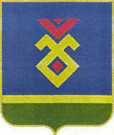 СОВЕТ СЕЛЬСКОГО ПОСЕЛЕНИЯУРМАНСКИЙ СЕЛЬСОВЕТ   МУНИЦИПАЛЬНОГО РАЙОНА ИГЛИНСКИЙ РАЙОН
РЕСПУБЛИКИ  БАШКОРТОСТАН452425, с. Урман, ул. Калинина, 30Тел.(34795)2-61-97, факс 2-61-33e-mail: sp.urman@inbox.ru